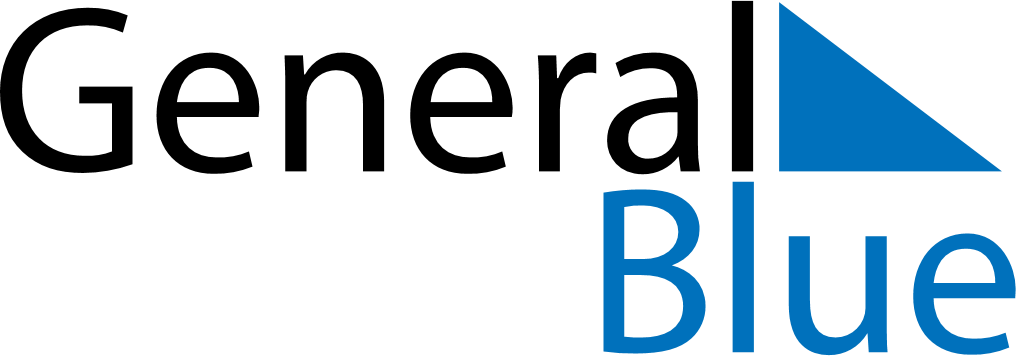 July 2027July 2027July 2027July 2027July 2027July 2027Saint BarthelemySaint BarthelemySaint BarthelemySaint BarthelemySaint BarthelemySaint BarthelemySundayMondayTuesdayWednesdayThursdayFridaySaturday1234567891011121314151617Bastille Day1819202122232425262728293031NOTES